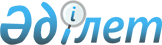 "2024-2026 жылдарға арналған аудандық бюджет туралы" Жаңақорған ауданы мәслихатының 2023 жылғы 26 желтоқсандағы № 135 шешіміне өзгерістер енгізу туралыҚызылорда облысы Жаңақорған аудандық мәслихатының 2024 жылғы 15 наурыздағы № 179 шешімі
      Жаңақорған ауданының мәслихаты ШЕШІМ ҚАБЫЛДАДЫ:
      1. "2024-2026 жылдарға арналған аудандық бюджет туралы" Жаңақорған ауданы мәслихатының 2023 жылғы 26 желтоқсандағы № 135 шешіміне мынадай өзгерістер енгізілсін:
      1-тармақ жаңа редакцияда жазылсын:
      1. 2024-2026 жылдарға арналған аудандық бюджет тиісінше 1, 2 және 3-қосымшаларға сәйкес, оның ішінде 2024 жылға мынадай көлемде бекiтiлсiн:
      1) кірістер – 15 298 948,6 мың теңге, оның ішінде:
      салықтық түсімдер – 3 744 722,0 мың теңге;
      салықтық емес түсімдер – 655,0 мың теңге;
      негізгі капиталды сатудан түсетін түсімдер – 28 277,0 мың теңге;
      трансферттердің түсімдері – 11 525 294,6 мың теңге;
      2) шығындар – 15 878 960,3 мың теңге;
      3) таза бюджеттік кредит беру – - 6 929,0 мың теңге:
      бюджеттік кредиттер –237 790,0 мың теңге;
      бюджеттік кредиттерді өтеу –244 719,0 мың теңге;
      4) қаржы активтерімен операциялар бойынша сальдо – 0:
      қаржы активтерін сатып алу – 0;
      мемлекеттік қаржы активтерін сатудан түсетін түсімдер – 0;
      5) бюджет тапшылығы (профициті) – - 573 082,7 мың теңге;
      6) бюджет тапшылығы қаржыландыру (профицитін пайдалану) – 573 082,7 мың теңге.
      Көрсетілген шешімнің 1 қосымшасы осы шешімнің қосымшасына сәйкес жаңа редакцияда жазылсын.
      2. Осы шешім 2024 жылдың 1 қаңтарынан бастап қолданысқа енгізіледі. 2024 жылға арналған аудандық бюджет
					© 2012. Қазақстан Республикасы Әділет министрлігінің «Қазақстан Республикасының Заңнама және құқықтық ақпарат институты» ШЖҚ РМК
				
      Жаңақорған ауданы мәслихатының төрағасы 

Ғ. Сопбеков
Жаңақорған ауданы мәслихатының
2024 жылғы 15 наурыздағы
179 шешіміне қосымшаЖаңақорған ауданы мәслихатының
2023 жылғы 26 желтоқсандағы
№ 135 шешіміне 1-қосымша
Санаты
Санаты
Санаты
Санаты
Сомасы, мың теңге
Сыныбы
Сыныбы
Сыныбы
Сомасы, мың теңге
Кіші сыныбы
Кіші сыныбы
Сомасы, мың теңге
Атауы
Сомасы, мың теңге
Түсімдер
15 298 948,6
1
Салықтық түсімдер
3 744 722,0
01
Табыс салығы 
1 483 870,0
1
Корпоративтік табыс салығы
133 400,0
2
Жеке табыс салығы
1 350 470,0
03
Әлеуметтiк салық 
1 094 700,0
1
Әлеуметтік салық 
1 094 700,0
04
Меншiкке салынатын салықтар
1 130 035,0
1
Мүлiкке салынатын салықтар 
1 130 035,0
05
Тауарларға, жұмыстарға және қызметтерге салынатын iшкi салықтар 
28 144,0
2
Акциздер 
7 242,0
3
Табиғи және басқа да ресурстарды пайдаланғаны үшiн түсетiн түсiмдер
13 555,0
4
Кәсiпкерлiк және кәсiби қызметтi жүргiзгенi үшiн алынатын алымдар
7 347,0
08
Заңдық маңызы бар әрекеттерді жасағаны және (немесе) оған уәкілеттігі бар мемлекеттік органдар немесе лауазымды адамдар құжаттар бергені үшін алынатын міндетті төлемдер
7 973,0
1
Мемлекеттік баж
7 973,0
2
Салықтық емес түсiмдер
655,0
01
Мемлекеттік меншіктен түсетін кірістер
655,0
5
Мемлекет меншігіндегі мүлікті жалға беруден түсетін кірістер
360,0
7
Мемлекеттік бюджеттен берілген кредиттер бойынша сыйақылар
295,0
3
Негізгі капиталды сатудан түсетін түсімдер
28 277,0
03
Жердi және материалдық емес активтердi сату
28 277,0
1
Жерді сату
28 277,0
4
Трансферттердің түсімдері
11 525 294,6
01
Төмен тұрған мемлекеттiк басқару органдарынан трансферттер 
74 926,6
3
Аудандық маңызы бар қалалардың, ауылдардың, кенттердің, аулдық округтрдың бюджеттерінен трансферттер
74 926,6
02
Мемлекеттiк басқарудың жоғары тұрған органдарынан түсетiн трансферттер
11 450 368,0
2
Облыстық бюджеттен түсетiн трансферттер
11 450 368,0
Функционалдық топ
Функционалдық топ
Функционалдық топ
Функционалдық топ
Сомасы, мың теңге
Бюджеттік бағдарламалардың әкімшісі
Бюджеттік бағдарламалардың әкімшісі
Бюджеттік бағдарламалардың әкімшісі
Сомасы, мың теңге
Бағдарлама
Бағдарлама
Сомасы, мың теңге
Шығындар
15 878 960,3
01
Жалпы сипаттағы мемлекеттiк көрсетілетін қызметтер
3 254 472,0
112
Аудан (облыстық маңызы бар қала) мәслихатының аппараты
64 461,0
001
Аудан (облыстық маңызы бар қала) мәслихатының қызметін қамтамасыз ету жөніндегі қызметтер
64 461,0
122
Аудан (облыстық маңызы бар қала) әкімінің аппараты
283 154,0
001
Аудан (облыстық маңызы бар қала) әкімінің қызметін қамтамасыз ету жөніндегі қызметтер
278 323,0
003
Мемлекеттік органның күрделі шығыстары
4 831,0
459
Ауданның (облыстық маңызы бар қаланың) экономика және қаржы бөлімі
1 482,0
010
Жекешелендіру, коммуналдық меншікті басқару, жекешелендіруден кейінгі қызмет және осыған байланысты дауларды реттеу
1 482,0
458
Ауданның (облыстық маңызы бар қаланың) тұрғын үй-коммуналдық шаруашылығы, жолаушылар көлігі және автомобиль жолдары бөлімі
85 073,0
001
Жергілікті деңгейде тұрғын үй-коммуналдық шаруашылығы, жолаушылар көлігі және автомобиль жолдары саласындағы мемлекеттік саясатты іске асыру жөніндегі қызметтер
85 073,0
459
Ауданның (облыстық маңызы бар қаланың) экономика және қаржы бөлімі
2 784 803,0
001
Ауданның (облыстық маңызы бар қаланың) экономикалық саясатын қалыптастыру мен дамыту, мемлекеттік жоспарлау, бюджеттік атқару және коммуналдық меншігін басқару саласындағы мемлекеттік саясатты іске асыру жөніндегі қызметтер
154 431,0
113
Төменгі тұрған бюджеттерге берілетін нысаналы ағымдағы трансферттер
2 630 372,0
494
Ауданның (облыстық маңызы бар қаланың) кәсіпкерлік, өнеркәсіп және туризм бөлімі
35 499,0
001
Жергілікті деңгейде кәсіпкерлікті және өнеркәсіпті дамыту саласындағы мемлекеттік саясатты іске асыру жөніндегі қызметтер
35 499,0
02
Қорғаныс
7 583,0
122
Аудан (облыстық маңызы бар қала) әкімінің аппараты
2 695,0
005
Жалпыға бірдей әскери міндетті атқару шеңберіндегі іс-шаралар
2 695,0
122
Аудан (облыстық маңызы бар қала) әкімінің аппараты
4 888,0
007
Аудандық (қалалық) ауқымдағы дала өрттерінің, сондай-ақ мемлекеттік өртке қарсы қызмет органдары құрылмаған елдi мекендерде өрттердің алдын алу және оларды сөндіру жөніндегі іс-шаралар
4 888,0
03
Қоғамдық тәртіп, қауіпсіздік, құқықтық, сот, қылмыстық-атқару қызметі
46 488,0
458
Ауданның (облыстық маңызы бар қаланың) тұрғын үй-коммуналдық шаруашылығы, жолаушылар көлігі және автомобиль жолдары бөлімі
46 488,0
021
Елдi мекендерде жол қозғалысы қауiпсiздiгін қамтамасыз ету
46 488,0
06
Әлеуметтiк көмек және әлеуметтiк қамсыздандыру
1 481 412,0
451
Ауданның (облыстық маңызы бар қаланың) жұмыспен қамту және әлеуметтік бағдарламалар бөлімі
572 985,0
005
Мемлекеттік атаулы әлеуметтік көмек
572 985,0
451
Ауданның (облыстық маңызы бар қаланың) жұмыспен қамту және әлеуметтік бағдарламалар бөлімі
779 529,0
004
Ауылдық жерлерде тұратын денсаулық сақтау, білім беру, әлеуметтік қамтамасыз ету, мәдениет, спорт және ветеринар мамандарына отын сатып алуға Қазақстан Республикасының заңнамасына сәйкес әлеуметтік көмек көрсету
78 005,0
006
Тұрғын үйге көмек көрсету
3 000,0
007
Жергілікті өкілетті органдардың шешімі бойынша мұқтаж азаматтардың жекелеген топтарына әлеуметтік көмек
137 315,0
009
1999 жылдың 26 шілдесінде "Отан", "Даңқ" ордендерімен марапатталған, "Халық Қаһарманы" атағын және республиканың құрметті атақтарын алған азаматтарды әлеуметтік қолдау
85,0
010
Үйден тәрбиеленіп оқытылатын мүгедек балаларды материалдық қамтамасыз ету
12 959,0
014
Мұқтаж азаматтарға үйде әлеуметтiк көмек көрсету
35 896,0
017
Оңалтудың жеке бағдарламасына сәйкес мұқтаж мүгедектігі бар адамдарды протездік-ортопедиялық көмек, сурдотехникалық құралдар, тифлотехникалық құралдар, санаторий-курорттық емделу, мiндеттi гигиеналық құралдармен қамтамасыз ету, арнаулы жүрiп-тұру құралдары, жеке көмекшінің және есту бойынша мүгедектігі бар адамдарға қолмен көрсететiн тіл маманының қызметтері мен қамтамасыз ету
483 754,0
027
Халықты әлеуметтік қорғау жөніндегі іс-шараларды іске асыру
28 515,0
451
Ауданның (облыстық маңызы бар қаланың) жұмыспен қамту және әлеуметтік бағдарламалар бөлімі
128 898,0
001
Жергілікті деңгейде халық үшін әлеуметтік бағдарламаларды жұмыспен қамтуды қамтамасыз етуді іске асыру саласындағы мемлекеттік саясатты іске асыру жөніндегі қызметтер
97 959,0
011
Жәрдемақыларды және басқа да әлеуметтік төлемдерді есептеу, төлеу мен жеткізу бойынша қызметтерге ақы төлеу
4 469,0
021
Мемлекеттік органның күрделі шығыстары
649,0
032
Ведомстволық бағыныстағы мемлекеттік мекемелер мен ұйымдардың күрделі шығыстары
210,0
050
Қазақстан Республикасында мүгедектігі бар адамдардың құқықтарын қамтамасыз етуге және өмір сүру сапасын жақсарту
5 216,0
054
Үкіметтік емес ұйымдарда мемлекеттік әлеуметтік тапсырысты орналастыру
20 395,0
07
Тұрғын үй-коммуналдық шаруашылық
2 991 763,0
458
Ауданның (облыстық маңызы бар қаланың) тұрғын үй-коммуналдық шаруашылығы, жолаушылар көлігі және автомобиль жолдары бөлімі
1 190 313,0
033
Инженерлік-коммуникациялық инфрақұрылымды жобалау, дамыту және (немесе) жайластыру
1 189 940,0
049
Көп пәтерлі тұрғын үйлерде энергетикалық аудит жүргізу
373,0
466
Ауданның (облыстық маңызы бар қаланың) сәулет, қала құрылысы және құрылыс бөлімі
1 450 861,0
466
004
Инженерлік-коммуникациялық инфрақұрылымды жобалау, дамыту және (немесе) жайластыру
1 234 731,0
466
098
Коммуналдық тұрғын үй қорының тұрғын үйлерін сатып алу
216 130,0
458
Ауданның (облыстық маңызы бар қаланың) тұрғын үй-коммуналдық шаруашылығы, жолаушылар көлігі және автомобиль жолдары бөлімі
250 635,0
458
027
Ауданның (облыстық маңызы бар қаланың) коммуналдық меншігіндегі газ жүйелерін қолдануды ұйымдастыру
31 600,0
458
029
Сумен жабдықтау және су бұру жүйелерін дамыту
29 905,0
458
058
Елді мекендердегі сумен жабдықтау және су бұру жүйелерін дамыту
189 130,0
466
Ауданның (облыстық маңызы бар қаланың) сәулет, қала құрылысы және құрылыс бөлімі
83 980,0
466
058
Елді мекендердегі сумен жабдықтау және су бұру жүйелерін дамыту
83 980,0
458
Ауданның (облыстық маңызы бар қаланың) тұрғын үй-коммуналдық шаруашылығы, жолаушылар көлігі және автомобиль жолдары бөлімі
15 974,0
016
Елдi мекендердiң санитариясын қамтамасыз ету
11 844,0
018
Елді мекендерді абаттандыру мен көгалдандыру
4 130,0
08
Мәдениет, спорт, туризм және ақпараттық кеңістiк
825 887,0
820
Ауданның (облыстық маңызы бар қаланың) мәдениет және спорт бөлімі
167 331,0
004
Мәдени-демалыс жұмысын қолдау
167 331,0
820
Ауданның (облыстық маңызы бар қаланың) мәдениет және спорт бөлімі
166 915,0
008
Ұлттық және бұқаралық спорт түрлерін дамыту
134 610,0
010
Аудандық (облыстық маңызы бар қалалық) деңгейде спорттық жарыстар өткiзу
4 465,0
011
Әртүрлi спорт түрлерi бойынша аудан (облыстық маңызы бар қала) құрама командаларының мүшелерiн дайындау және олардың облыстық спорт жарыстарына қатысуы
27 840,0
820
Ауданның (облыстық маңызы бар қаланың) мәдениет және спорт бөлімі
288 466,0
006
Аудандық (қалалық) кiтапханалардың жұмыс iстеуi
288 466,0
821
Ауданның (облыстық маңызы бар қаланың) қоғамдық даму бөлімі
17 220,0
004
Мемлекеттік ақпараттық саясат жүргізу жөніндегі қызметтер
17 220,0
820
Ауданның (облыстық маңызы бар қаланың) мәдениет және спорт бөлімі
73 798,0
001
Жергілікті деңгейде мәдениет, спорт және тілдерді дамыту саласындағы мемлекеттік саясатты іске асыру жөніндегі қызметтер
65 605,0
003
Мемлекеттік органның күрделі шығыстары
738,0
032
Ведомстволық бағыныстағы мемлекеттік мекемелер мен ұйымдардың күрделі шығыстары
7 455,0
821
Ауданның (облыстық маңызы бар қаланың) қоғамдық даму бөлімі
112 157,0
001
Жергілікті деңгейде ақпарат, мемлекеттілікті нығайту және азаматтардың әлеуметтік сенімділігін қалыптастыру саласында мемлекеттік саясатты іске асыру жөніндегі қызметтер
76 957,0
003
Жастар саясаты саласында іс-шараларды іске асыру
35 200,0
09
Отын-энергетика кешенi және жер қойнауын пайдалану
 1 779 943,0
09
458
Ауданның (облыстық маңызы бар қаланың) тұрғын үй-коммуналдық шаруашылығы, жолаушылар көлігі және автомобиль жолдары бөлімі
 1 779 943,0
09
458
036
Газ тасымалдау жүйесін дамыту 
 1 779 943,0
10
Ауыл, су, орман, балық шаруашылығы, ерекше қорғалатын табиғи аумақтар, қоршаған ортаны және жануарлар дүниесін қорғау, жер қатынастары
862 853,0
477
Ауданның (облыстық маңызы бар қаланың) ауыл шаруашылығы мен жер қатынастары бөлімі
90 611,0
001
Жергілікті деңгейде ауыл шаруашылығы және жер қатынастары саласындағы мемлекеттік саясатты іске асыру жөніндегі қызметтер
89 959,0
003
Мемлекеттік органның күрделі шығыстары
652,0
466
Ауданның (облыстық маңызы бар қаланың) сәулет, қала құрылысы және құрылыс бөлімі
707 936,0
466
010
Ауыл шаруашылығы объектілерін дамыту
707 936,0
477
Ауданның (облыстық маңызы бар қаланың) ауыл шаруашылығы мен жер қатынастары бөлімі
2 409,0
477
009
Елдi мекендердi жерге және шаруашылық жағынан орналастыру
2 409,0
459
Ауданның (облыстық маңызы бар қаланың) экономика және қаржы бөлімі
61 897,0
099
Мамандарға әлеуметтік қолдау көрсету жөніндегі шараларды іске асыру
61 897,0
11
Өнеркәсіп, сәулет, қала құрылысы және құрылыс қызметі
215 600,1
466
Ауданның (облыстық маңызы бар қаланың) сәулет, қала құрылысы және құрылыс бөлімі
215 600,1
001
Құрылыс, облыс қалаларының, аудандарының және елді мекендерінің сәулеттік бейнесін жақсарту саласындағы мемлекеттік саясатты іске асыру және ауданның (облыстық маңызы бар қаланың) аумағын оңтайлы және тиімді қала құрылыстық игеруді қамтамасыз ету жөніндегі қызметтер
56 250,0
013
Аудан аумағында қала құрылысын дамытудың кешенді схемаларын, аудандық (облыстық) маңызы бар қалалардың, кенттердің және өзге де ауылдық елді мекендердің бас жоспарларын әзірлеу
159 350,1
12
Көлiк және коммуникация
60 152,0
458
Ауданның (облыстық маңызы бар қаланың) тұрғын үй-коммуналдық шаруашылығы, жолаушылар көлігі және автомобиль жолдары бөлімі
38 438,0
023
Автомобиль жолдарының жұмыс істеуін қамтамасыз ету
38 438,0
458
Ауданның (облыстық маңызы бар қаланың) тұрғын үй-коммуналдық шаруашылығы, жолаушылар көлігі және автомобиль жолдары бөлімі
21 714,0
037
Әлеуметтік маңызы бар қалалық (ауылдық), қала маңындағы және ауданішілік қатынастар бойынша жолаушылар тасымалдарын субсидиялау
21 714,0
13
Басқалар
423 373,0
458
Ауданның (облыстық маңызы бар қаланың) тұрғын үй-коммуналдық шаруашылығы, жолаушылар көлігі және автомобиль жолдары бөлімі
120 000,0
055
2021 – 2025 жылдарға арналған кәсіпкерлікті дамыту жөніндегі ұлттық жоба шеңберінде индустриялық инфрақұрылымды дамыту
120 000,0
466
Ауданның (облыстық маңызы бар қаланың) сәулет, қала құрылысы және құрылыс бөлімі
127 501,0
026
2021 – 2025 жылдарға арналған кәсіпкерлікті дамыту жөніндегі ұлттық жоба шеңберінде индустриялық инфрақұрылымды дамыту
127 501,0
459
Ауданның (облыстық маңызы бар қаланың) экономика және қаржы бөлімі
75 473,0
012
Ауданның (облыстық маңызы бар қаланың) жергілікті атқарушы органының резерві 
75 473,0
466
Ауданның (облыстық маңызы бар қаланың) сәулет, қала құрылысы және құрылыс бөлімі
100 399,0
079
"Ауыл-Ел бесігі" жобасы шеңберінде ауылдық елді мекендердегі әлеуметтік және инженерлік инфрақұрылымдарды дамыту
100 399,0
14
Борышқа қызмет көрсету
64 338,0
459
Ауданның (облыстық маңызы бар қаланың) экономика және қаржы бөлімі
64 338,0
021
Жергілікті атқарушы органдардың облыстық бюджеттен қарыздар бойынша сыйақылар мен өзге де төлемдерді төлеу бойынша борышына қызмет көрсету
64 338,0
15
Трансферттер
3 865 096,2
459
Ауданның (облыстық маңызы бар қаланың) экономика және қаржы бөлімі
3 865 096,2
006
Пайдаланылмаған (толық пайдаланылмаған) нысаналы трансферттерді қайтару
2 727,8
024
Заңнаманы өзгертуге байланысты жоғары тұрған бюджеттің шығындарын өтеуге төменгі тұрған бюджеттен ағымдағы нысаналы трансферттер
1 738 548,0
038
Субвенциялар
2 051 878,0
054
Қазақстан Республикасының Ұлттық қорынан берілетін нысаналы трансферт есебінен республикалық бюджеттен бөлінген пайдаланылмаған (түгел пайдаланылмаған) нысаналы трансферттердің сомасын қайтару
71 942,4
3. Таза бюджеттік кредит беру
-6 929,0
Бюджеттік кредиттер
237 790,0
07
Тұрғын үй-коммуналдық шаруашылық
34 730,0
07
458
Ауданның (облыстық маңызы бар қаланың) тұрғын үй-коммуналдық шаруашылығы, жолаушылар көлігі және автомобиль жолдары бөлімі
34 730,0
07
458
081
Кондоминиум объектілерінің ортақ мүлкіне күрделі жөндеу жүргізуге кредит беру
34 730,0
10
Ауыл, су, орман, балық шаруашылығы, ерекше қорғалатын табиғи аумақтар, қоршаған ортаны және жануарлар дүниесiн қорғау, жер қатынастары
203 060,0
10
459
Ауданның (облыстық маңызы бар қаланың) экономика және қаржы бөлімі
203 060,0
10
459
018
Мамандарды әлеуметтік қолдау шараларын іске асыру үшін бюджеттік кредиттер
203 060,0
5
Бюджеттiк кредиттердi өтеу
244 719,0
5
01
Бюджеттiк кредиттердi өтеу
244 719,0
1
Мемлекеттiк бюджеттен берiлген бюджеттiк кредиттердi өтеу
244 719,0
5. Бюджет тапшылығы (профициті) 
-573 082,7
6. Бюджет тапшылығын қаржыландыру (профицитті пайдалану) 
573 082,7
7
Қарыздар түсiмi
237 790,0
01
Мемлекеттiк iшкi қарыздар
237 790,0
2
Қарыз алу келiсiм-шарттары
237 790,0
16
Қарыздарды өтеу
255 069,0
16
459
Ауданның (облыстық маңызы бар қаланың) экономика және қаржы бөлімі
255 069,0
16
459
005
Жергiлiктi атқарушы органның жоғары тұрған бюджет алдындағы борышын өтеу
244 719,0
022
Жергілікті бюджеттен бөлінген пайдаланылмаған бюджеттік кредиттерді қайтару
10 350,0
8
Бюджет қаражатының пайдаланылатын қалдықтары
590 361,7
01
Бюджет қаражатының қалдықтары
590 361,7
1
Бюджет қаражатының бос қалдықтары
860 411,1
2
Есепті кезеңның соңындағы бюджет қаражатының қалдықтары
270 049,4